hacia lo desconocido: Seno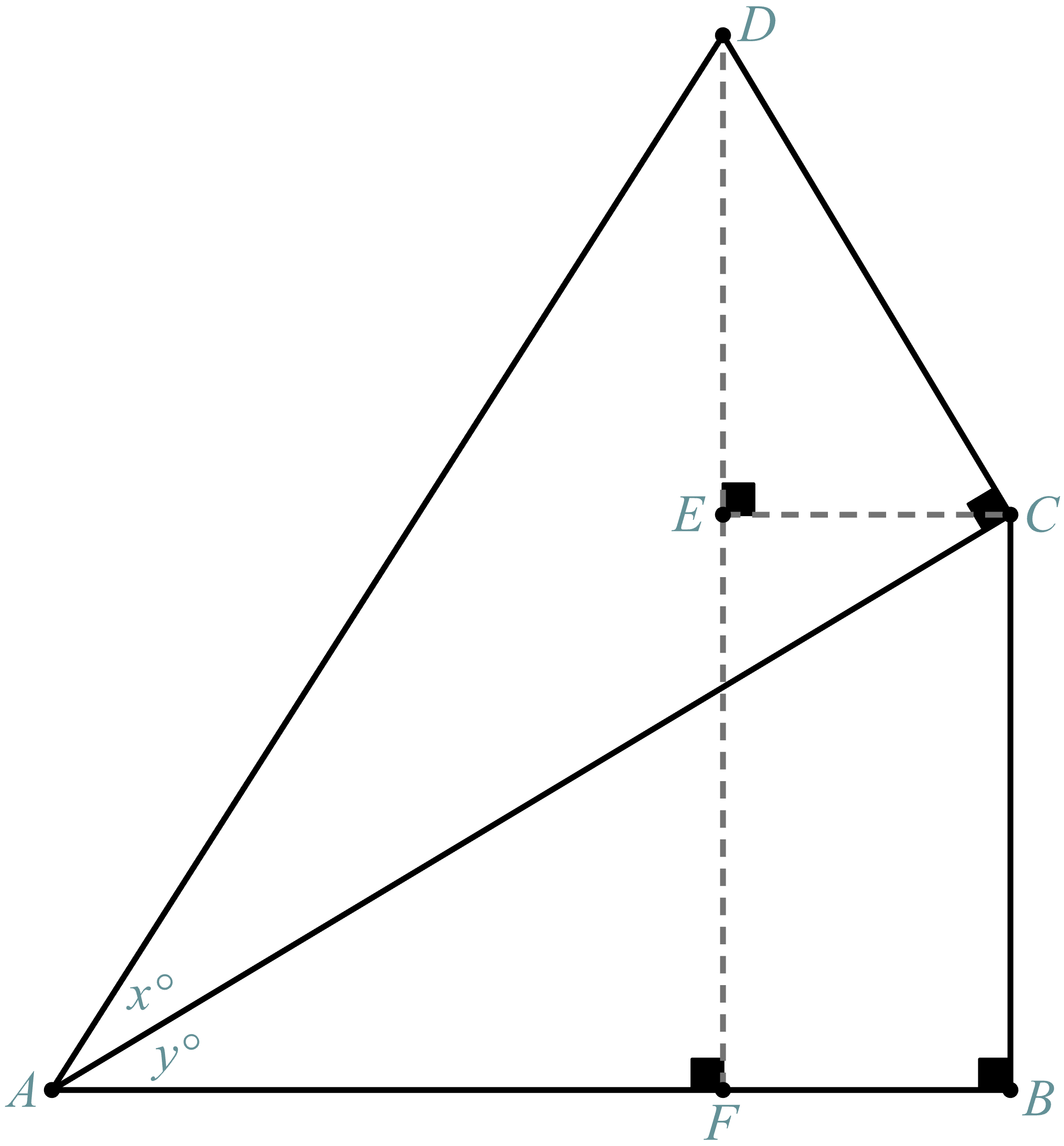 Paso 3: Trabajo en EquipoUne tus piezas de información para encontrar la identidad. Deja que .hacia lo desconocido: CosenoPaso 4: Trabajo en EquipoEncuentra la identidad de .